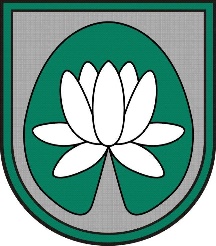 ĀDAŽU NOVADA DOMEKADAGAS PIRMSSKOLAS IZGLĪTĪBAS IESTĀDEReģistrācijas nr. 4301902762, “Mežavēji”, Kadaga, Ādažu novads, LV-2103Tālr. 67511522, takss 67511521, e-pasts: piimezaveji@adazi.lv__________________________________________________________________________PAŠNOVĒRTĒJUMA ZIŅOJUMSIestādes vadītājs – Irēna Kuzņecova2019SATURSIzglītības iestādes vispārīgs raksturojums3Izglītības iestādes pamatmērķi5Iepriekšējā vērtēšanas perioda ieteikumu izpilde10Izglītības iestādes sasniegums kvalitātes rādītājos visu jomu atbilstošajos kritērijos10Joma - 1. Mācību saturs – iestādes īstenotās izglītības programmas10Joma - 2. Mācīšana un mācīšanās112.1. Mācīšanas kvalitāte112.2. Mācīšanās kvalitāte152.3. Vērtēšana kā mācību procesa sastāvdaļa17Joma – 3. Izglītojamo sasniegumi183.1. Izglītojamo sasniegumi ikdienas darbā18Joma – 4. Atbalsts izglītojamiem18Psiholoģiskais atbalsts, sociālpedagoģiskais atbalsts un izglītojamo drošības garantēšana18Atbalsts personības veidošanā214.4.,4.5. Atbalsts mācību darba diferenciācijai, atbalsts izglītojamiem ar speciālajām vajadzībām214.6. Sadarbība ar izglītojamo ģimeni22Joma – 5. Iestādes vide235.1. Mikroklimats235.2. Fiziskā vide25Joma – 6. Iestādes resursi276.1. Iekārtas un materiāltehniskie resursi276.2. Personālresursi30Joma. – 7. Iestādes darba organizācija,, vadība un kvalitātes nodrošināšana327.1. Iestādes darba pašvērtēšana un attīstības plānošana327.2. Iestādes vadības darbs un personāla pārvaldība337.3. Iestādes sadarbība ar citām institūcijām378. Citi sasniegumi389. Pašvērtēšanas procesā iegūtie secinājumi un plānotā turpmākā attīstība38